Alla  DIRIGENTE  SCOLASTICA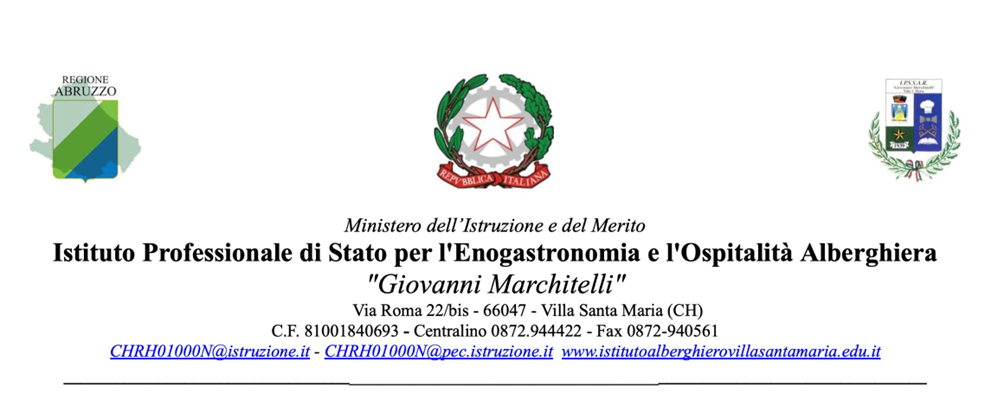 dell’IPSSAR “G. Marchitelli”66047   VILLA SANTA MARIA (Ch)OGGETTO: Personale ATA. Richiesta Ferie, Festività e Riposi compensativi.  Il/La sottoscritto/a_____________________________________________in servizio       presso   questo istituto nel corrente a.s. 20____/20____, in qualità di ______________________________________________                        (Assist. Amm.vo / Assist: Tecnico / Collab. Scol. / ecc. )     a tempo______________________                                    (Determinato / Indeterminato)CHIEDEdi poter usufruire:Villa Santa Maria ___________________ 			Firma_____________________________Visto, Direttore S.G.A.____________________________     e 	SI CONCEDE / NON SI CONCEDELA DIRIGENTE SCOLASTICAProf.ssa Giovanna Ferrante        FERIEdal__________________al _____________________per n. gg._____dal__________________al _____________________per n. gg._____dal__________________al _____________________per n. gg._____dal__________________al _____________________per n. gg._____        FERIE RESIDUEdal__________________al _____________________per n. gg._____dal__________________al _____________________per n. gg._____dal__________________al _____________________per n. gg._____dal__________________al _____________________per n. gg._____        FESTIVITA’ SOPPRESSEdal__________________al _____________________per n. gg._____dal__________________al _____________________per n. gg._____dal__________________al _____________________per n. gg._____dal__________________al _____________________per n. gg._____        RIPOSO COMPENSATIVO (per ore eccedenti maturate)dal__________________al _____________________per n. gg._____dal__________________al _____________________per n. gg._____dal__________________al _____________________per n. gg._____dal__________________al _____________________per n. gg._____        GIORNO DI RIPOSO(servizio svolto sabato/domenica)dal__________________al _____________________per n. gg._____dal__________________al _____________________per n. gg._____